COMUNICATO STAMPARilancio del sito internet Würth ElektronikSito moderno del gruppo Würth ElektronikWaldenburg (Germania), 24 gennaio 2023 – Würth Elektronik ha rivisitato e cambiato la propria offerta riguardante informazioni e comunicazione. il sito comune delle aziende Würth Elektronik è disponbile su www.we-online.com. Su un sito moderno, il rilancio riunisce le varie proposte di prodotti e servizi di Würth Elektronik eiSos, Würth Elektronik Circuit Board Technology e Würth Elektronik ICS. Anche i sistemi Shop e Lavora con noi sono stati adattati. In occasione del rilancio del Corporate Design, il sito aziendale ha ricevuto un nuovo look moderno, un Responsive Design per tutti i terminali e una struttura rivisitata del contenuto.La nuova offerta online di Würth Elektronik rispecchia il forte orientamento ai servizi dell‘azienda. Gli utenti di www.we-online.com trovano qui rapidamente assistenza per i loro progetti. Numerosi strumenti di design e fonti di informazioni semplificano la scelta di prodotti e servizi adatti nonché il contatto con gli esperti giusti.Con il rilancio è stato adattato anche il design di ulteriori Shop. La piattaforma di simulazione REDEXPERT e il portale Lavora con noi vantano ora un legame più stretto con il sito aziendale e sono accessibili più facilmente.Aziende dei più svariati settori hanno bisogno di supporto professionale nello sviluppo e nell’integrazione di componenti elettronici ed elettromeccanici, circuiti stampati e sistemi di alimentazione e di controllo intelligenti. La vasta gamma di prodotti e servizi di Würth Elektronik riflette esattamente questa necessità. Anche il nuovo sito è volto a far sì che i clienti possano trovare rapidamente tutto ciò di cui hanno bisogno.Immagini disponibiliLe seguenti immagini possono essere scaricate da internet e stampate: https://kk.htcm.de/press-releases/wuerth/Chi siamoIl gruppo Würth Elektronik, fondato a Niedernhall (Bad-Württemberg), conta 8.000 collaboratori sparsi per il mondo e nell’anno 2021 ha generato un fatturato di 1,09 miliardi di euro. Con oltre 23 sedi di produzione a livello mondiale, Würth Elektronik fa parte delle società di maggiore successo all’interno del gruppo Würth.Würth Elektronik opera su scala internazionale con tre aree aziendali in vari mercati:Componenti elettronici ed elettromeccanici (sede centrale: Waldenburg)La divisione Würth Elektronik eiSos (componenti elettronici ed elettromeccanici) è uno dei maggiori produttori europei di componenti elettronici ed elettromeccanici. La rete di vendita mondiale con 700 rappresentanti di vendita è unica nel settore dell‘elettronica. Il produttore offre ai clienti un eccellente supporto di progettazione in loco. Gli stabilimenti di produzione in Germania, Cecoslovacchia, Bulgaria, negli Stati Uniti, Messico, Taiwan e Cina garantiscono elevata disponibilità su tutti i mercati. Tutti i prodotti in catalogo sono disponibili a magazzino, i campioni sono gratuiti.Circuiti stampati (sede centrale: Niedernhall)Fondata nel 1971, Würth Elektronik Circuit Board Technology è oggi il produttore leader di circuiti stampati in Europa e grazie al suo vasto portafoglio, un partner affidabile sia per uffici di sviluppo privati sia per grandi gruppi industriali. Che si tratti di tecnologie di base o di fascia alta, soddisfiamo le esigenze specifiche del cliente, dall’idea progettuale iniziale alla realizzazione di prototipi nello shop online e la produzione di serie medie e grandi volumi in Germania e Asia.Sistemi intelligenti di alimentazione e comando (sede centrale: Niedernhall-Waldzimmern)In quanto specialista nello sviluppo e nella produzione di soluzioni di sistema elettronici ed elettromeccanici, come, ad esempio, impianti elettrici centrali, Würth Elektronik ICS (Intelligent Power & Control Systems) è il partner pluriennale di molti costruttori di veicoli commerciali. Un team esperto di gestione dei progetti accompagna i partner commerciali a partire dall’idea iniziale fino alla produzione in serie.Per ulteriori informazioni consultare il sito www.we-online.com
Fonte dell’immagine: Würth Elektronik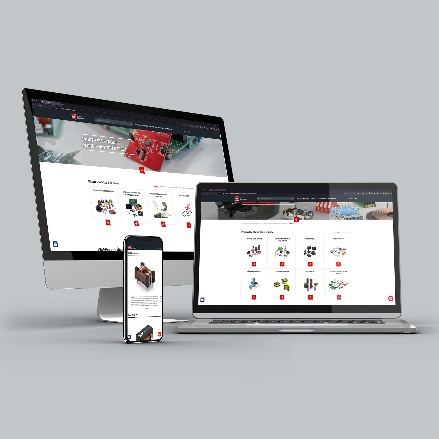 Responsive Design: Che si tratti di laptop, PC desktop, tablet o smartphone, il nuovo sito internet del gruppo Würth Elektronik viene automaticamente ottimizzato per il rispettivo dispositivo.
Per ulteriori informazioni:Würth Elektronik eiSos GmbH & Co. KG
Sarah Hurst
Max-Eyth-Strasse 1
74638 Waldenburg
GermaniaTelefono: +49 7942 945-5186
E-Mail: sarah.hurst@we-online.dewww.we-online.comContatto per la stampa:HighTech communications GmbH
Brigitte Basilio
Brunhamstrasse 21
81249 München
GermaniaTelefono: +49 89 500778-20
Fax: +49 89 500778-77 
E-Mail: b.basilio@htcm.dewww.htcm.de 